предоставить творческую работу, соответствующую тематике Конкурса;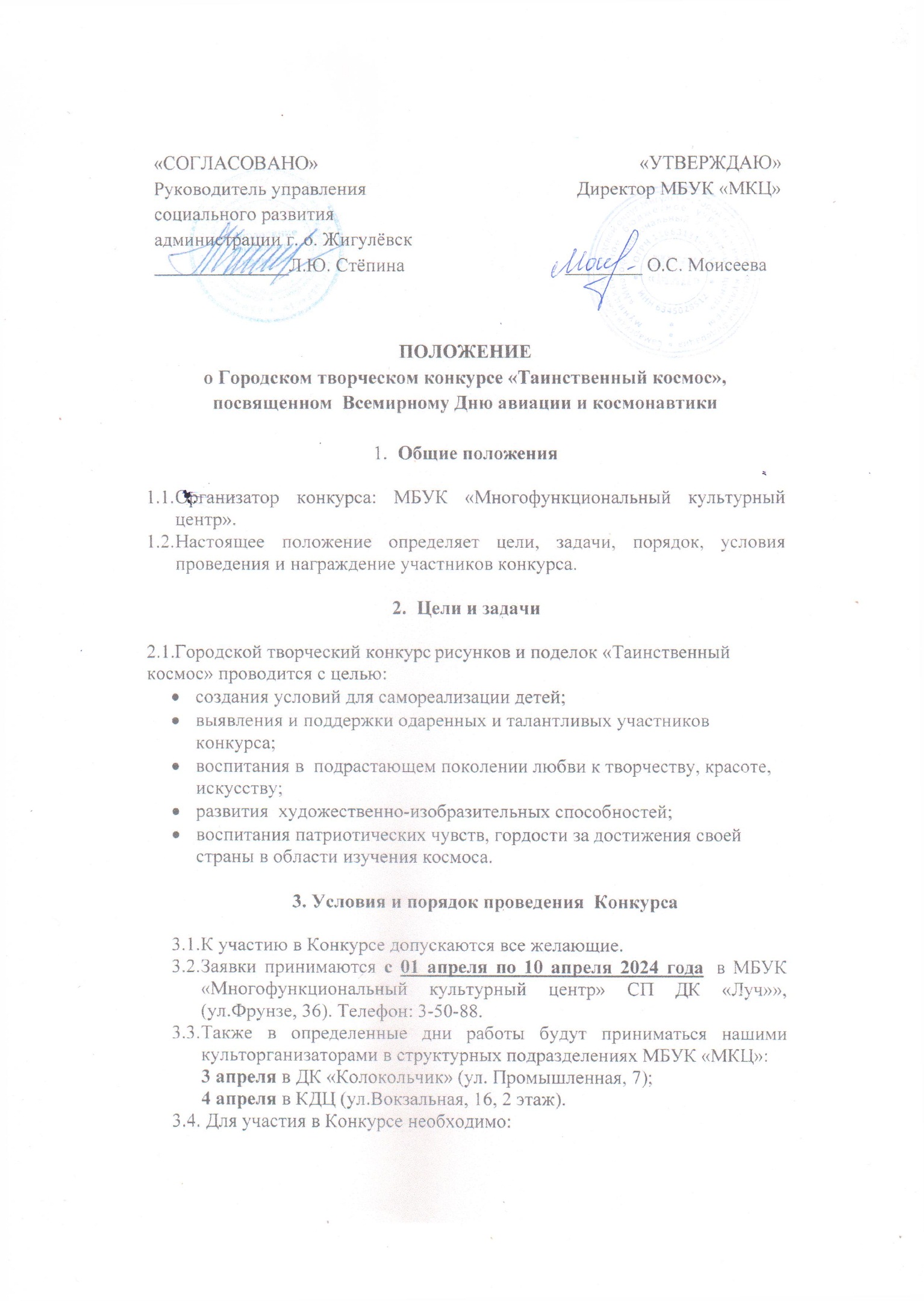 предоставить заявку  по установленной форме (Приложение №1);   предоставить согласие на обработку персональных данных (Приложение №2).оплатить организационный взнос в размере 100 руб. за каждую работу.3.5. Каждый участник может предоставить не более двух работ в каждой номинации.3.6.Поступившие на Конкурс работы не возвращаются. Организаторы Конкурса оставляют за собой право некоммерческого использования конкурсных материалов для организации выставочных проектов с сохранением авторства, без дополнительных условий.3.7.Подача работ на Конкурс означает согласие авторов и их законных представителей с условиями Конкурса.3.8. Дополнительную информацию можно получить у художественного руководителя Берестовой Дарьи Сергеевны: тел. 8(84862)3-50-88;  культорганизатора Романовой Анастасии Сергеевны.Email: mbuk-mkc@mail.ru                                  4.Номинации конкурсаКонкурс проводится по следующим номинациям:«Поделка» «Рисунок» (формат, А-5, А-4, А-3)Все работы должны отражать тему Конкурса – «Космос».На каждой работе должна быть этикетка с указанием Ф.И. автора, возраста, ФИО руководителей, учреждения (если работа направляется от учреждения), контактного телефона.                        5. Критерии оценки конкурсных работсоответствие содержания работы заявленной конкурсной тематике; оригинальность и авторство работы;художественно-эстетический вид; качество, аккуратность исполнения.6.Подведение итогов6.1.Поступившие на Конкурс работы рассматриваются конкурсной комиссией 11 апреля. 6.2. Решение конкурсной комиссии окончательное и пересмотру не подлежит. Комментарии, протоколы и оценочные листы  не выдаются.     6.3. О награждении победителей, участникам Конкурса,  будет сообщено дополнительно.6.4.Все конкурсные работы будут представлены на итоговой выставке Конкурса  в  МБУК «МКЦ» с 11 апреля по 30 апреля 2024 года.                                                     7.Награждение7.1.В каждой номинации присуждаются три призовых  места в каждой возрастной категории:дошкольники7-11 лет    12-17 лет Победители  награждаются Дипломами победителей и памятными подарками. Все участники награждаются  сертификатами за участие в Конкурсе в электронном виде.7.2.Информация об итогах  Конкурса будет размещена 12 апреля на официальном сайте МБУК «МКЦ» http://zmkc.ru и странице Вконтакте  https://vk.com/idyubileyniydk                                           8.Финансирование8.1.Финансирование Конкурса производится за счет организационного взноса и спонсорских средств.Приложение 1ЗАЯВКАна участие в Городском творческом конкурсерисунков и поделок «Таинственный космос»Все графы обязательны к заполнению!!!Приложение № 2Согласие на обработку персональных данныхДиректору МБУК «МКЦ»О.С. Моисеевойот____________________________________________контактный номер телефона______________________Я, __________________________________________________________________       (Ф.И.О. родителя полностью)Проживающий по адресу:_________________________________________________ 	как законный представитель настоящим даю свое согласие на обработку в муниципальном бюджетном учреждении культуры «Многофункциональный культурный центр» г.о. Жигулевск Самарской области персональных данных своего ребенка__________________________________________________________________________________________________________________________________________________________ (Ф.И.О. ребенка полностью)		(дата рождения)к которым относятся:     - ФИО ребенка;     - дата рождения;    - адрес проживания, контактные телефоны;Я даю согласие на использование персональных данных своего ребенка для участия в городском творческом конкурсе рисунков и поделок «Таинственный космос» и распространения результатов конкурса.    	 Настоящее Согласие представляется на осуществление действий в отношении персональных данных моего ребенка, которые необходимы для достижения указанных выше целей, включая сбор, систематизацию, накопление, хранение, уточнение (обновление,    изменение), использование данных и на размещение фото и видео в СМИ и на официальных сайтах учреждения.    	МБУК «МКЦ» гарантирует, что обработка персональных данных осуществляется в соответствии с действующим законодательством РФ.     	Я проинформирован, что МБУК «МКЦ» гарантирует, что будет обрабатывать персональные данные как неавтоматизированным, так и автоматизированным способом обработки.     	Данное Согласие действует до достижения целей обработки персональных данных участника городского творческого конкурса рисунков и поделок «Таинственный космос».Согласие может быть отозвано по моему письменному заявлению.    	 Я подтверждаю, что, давая такое Согласие, я действую по собственной воле и в интересах своего ребенка.Дата: ______________	Подпись_______/_________________________ФИО участника, возрастНазвание учрежденияФИО руководителя, номер телефона, e-mail.ФИО родителя, номер телефона.НоминацияНазвание работы